Swimming Times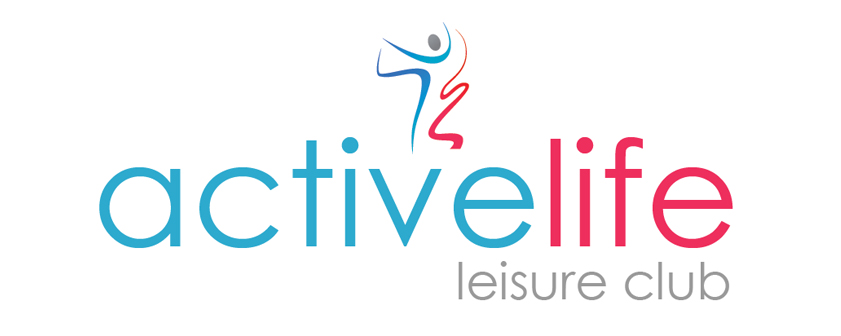 Adults Only		Monday – Friday	06:30 – 10:15*						12:30 – 14:00						18:30 – 20:45*			Sat & Sun		08:30 – 10:00                                                                      Pool shared with swim lessons*Monday & Friday at 08:45 – 09:30 and Wednesday 18:30 – 19:15 there is a bookable Aquacise class in the pool therefore no swimming available. Sauna and Steam room can still be accessed.Family Swim	Monday – Friday 	10:15 – 12:30						14:00 – 18:30			Sat and Sun		10:00 – 17:00Last entry to the club is 45 minutes before closing.